ПОЛОЖЕНИЕ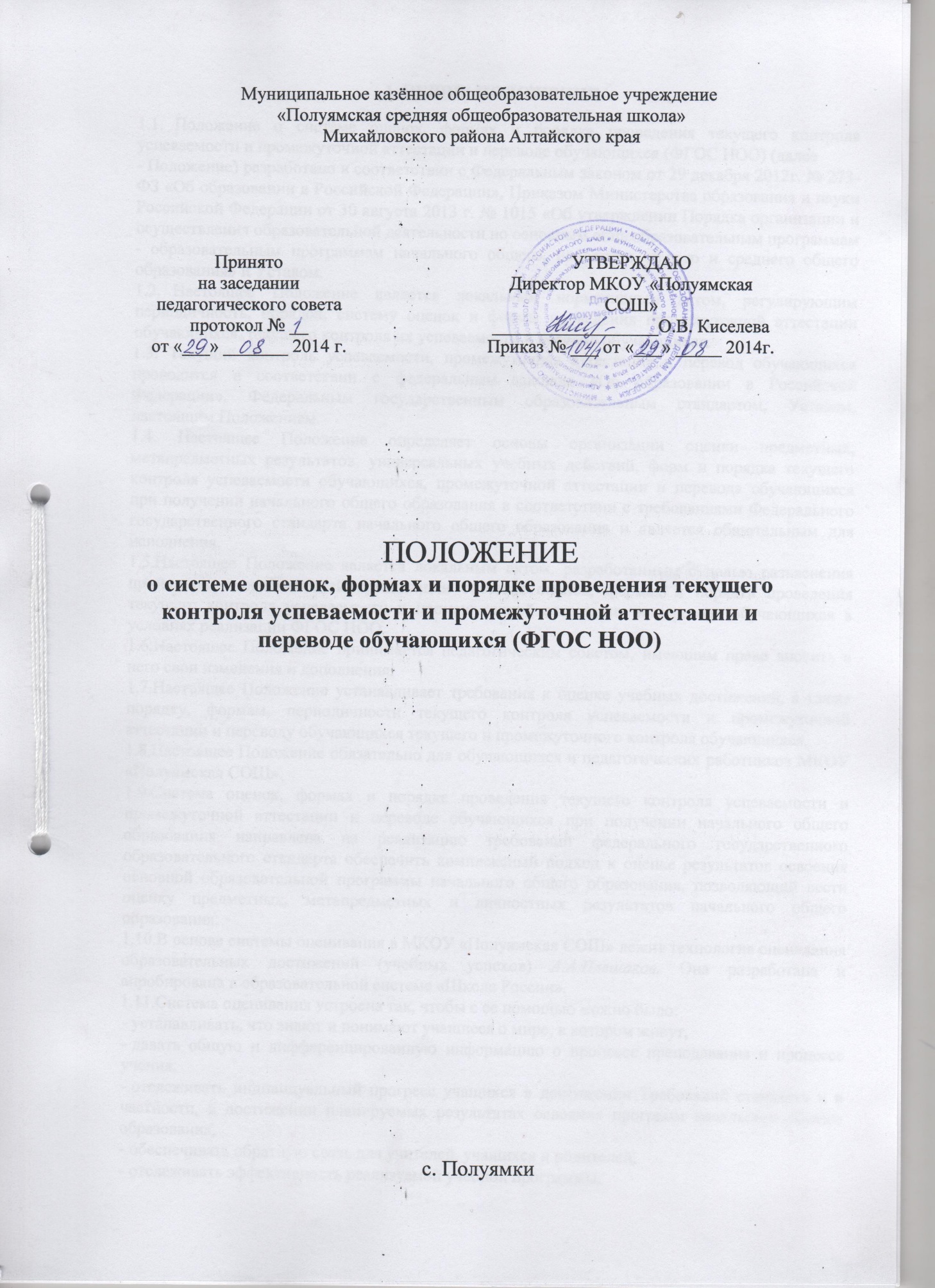 1. ОБЩИЕ ПОЛОЖЕНИЯПоложение о системе оценок, формах и порядке проведения текущего контроля успеваемости и промежуточной аттестации и переводе обучающихся (ФГОС НОО) (далееПоложение) разработано в соответствии с Федеральным законом от 29 декабря 2012г. № 273-ФЗ «Об образовании в Российской Федерации», Приказом Министерства образования и науки Российской Федерации от 30 августа 2013 г. № 1015 «Об утверждении Порядка организации и осуществления образовательной деятельности по основным общеобразовательным программам - образовательным программам начального общего, основного общего и среднего общего образования» и Уставом.Настоящее Положение является локальным нормативным актом, регулирующим периодичность, порядок, систему оценок и формы проведения промежуточной аттестации обучающихся, текущего контроля их успеваемости и перевод обучающихся.1.3. Текущий контроль успеваемости, промежуточная аттестация и перевод обучающихся проводится в соответствии с федеральным законом «Об образовании в Российской Федерации», Федеральным государственным образовательным стандартом, Уставом, настоящим Положением.1.4. Настоящее Положение определяет основы организации оценки предметных, метапредметных результатов, универсальных учебных действий, форм и порядка текущего контроля успеваемости обучающихся, промежуточной аттестации и перевода обучающихся при получении начального общего образования в соответствии с требованиями Федерального государственного стандарта начального общего образования и является обязательным для исполнения.1.5.Настоящее Положение является локальным актом, разработанным с целью разъяснения принципов и особенностей организации системы оценок, формах и порядка проведения текущего контроля успеваемости и промежуточной аттестации и перевода обучающихся в условиях реализации ФГОС НОО.1.6.Настоящее Положение принимается педагогическим советом, имеющим право вносить в него свои изменения и дополнения.1.7.Настоящее Положение устанавливает требования к оценке учебных достижений, а также порядку, формам, периодичности текущего контроля успеваемости и промежуточной аттестации и переводу обучающихся текущего и промежуточного контроля обучающихся.1.8.Настоящее Положение обязательно для обучающихся и педагогических работников МКОУ «Полуямская СОШ».1.9.Система оценок, формах и порядке проведения текущего контроля успеваемости и промежуточной аттестации и переводе обучающихся при получении начального общего образования направлена на реализацию требований федерального государственного образовательного стандарта обеспечить комплексный подход к оценке результатов освоения основной образовательной программы начального общего образования, позволяющий вести оценку предметных, метапредметных и личностных результатов начального общего образования;1.10.В основе системы оценивания в МКОУ «Полуямская СОШ» лежит технология оценивания образовательных достижений (учебных успехов) А.А.Плешаков. Она разработана и апробирована в образовательной системе «Школа России».1.11.Система оценивания устроена так, чтобы с ее помощью можно было:устанавливать, что знают и понимают учащиеся о мире, в котором живут,давать общую и дифференцированную информацию о процессе преподавания и процессе учения,отслеживать индивидуальный прогресс учащихся в достижении Требований стандарта и в частности, в достижении планируемых результатах освоения программ начального общего образования,обеспечивать обратную связь для учителей, учащихся и родителей,отслеживать эффективность реализуемой учебной программы.1.12.Система оценивания направлена на получение информации, позволяющей1.13. -учащимся - обрести уверенность в возможности успешного включения в систему непрерывного образования,-родителям - отслеживать процесс обучения и развития своего ребенка,-учителям - выносить суждения об эффективности программы обучения, обиндивидуальном прогрессе и достижениях учащихся, и, в частности, о томпроисходит ли развитие образовательных запросов учащихся, стремятся ли они к более глубоким и основательным знаниям,начинают ли учащиеся осознавать, что реальные проблемы требуют интеграции знаний из разных предметных областей,совершенствуют ли учащиеся полученные учебные умения и навыки, наращивают ли свои знания с тем, чтобы более успешно продвигаться в обучении, находить решения учебных задач,обнаруживают ли дети как умение работать индивидуально, так и способность к совместной учебной деятельности.1.14.Срок действия Положения не ограничен.2. ПРИНЦИПЫ СИСТЕМЫ ТЕКУЩЕГО КОНТРОЛЯ УСПЕВАЕМОСТИ И ПРОМЕЖУТОЧНОЙ АТТЕСТАЦИИ ОБУЧАЮЩИХСЯОсновными принципами системы оценок, форм и порядка проведения текущего контроля успеваемости и промежуточной аттестации и перевода обучающихся являются:Критериальность: контроль и оценка строятся на основе критериев, сформулированных в требованиях федерального государственного образовательного стандарта к планируемым результатам. Критериями являются целевые установки: по курсу, разделу, теме, уроку, универсальные учебные действия;Уровневый характер контроля и оценки, заключающийся в разработке средств контроля на основе базового и повышенного уровней достижения образовательных результатов в соответствии с ФГОС НОО;Комплексность оценки - возможность суммирования результатов;Приоритет самооценки: самооценка ученика должна предшествовать оценке учителя (прогностическая самооценка предстоящей работы и ретроспективная оценка выполненной работы);Гибкость и вариативность форм оценивания результатов: содержательный контроль и оценка предполагает использование различных процедур и форм оценивания образовательных результатов;Открытость: оценочная информация о целях, содержании, формах и методах оценки должна быть доведена до сведения обучающихся и родителей. Информация об индивидуальных результатах обучения и развития обучающихся должна быть адресной.3. КОНТРОЛЬ ПЛАНИРУЕМЫХ РЕЗУЛЬТАТОВ ОБУЧАЮЩИХСЯКритериями контроля являются требования к планируемым результатам федерального государственного образовательного стандарта, целевые установки по курсу, разделу, теме, уроку;Основным объектом, содержательной и критериальной базой итоговой оценки подготовки выпускников при получении начального общего образования выступают планируемые результаты, составляющие содержание блока «Выпускники научатся» для каждой учебной программы. В основе оценивания лежат следующие показатели:уровень сформированности предметных результатов;уровень сформированности универсальных учебных действий;образовательные достижения обучающихся;профессионально-педагогические достижения педагогов;состояние здоровья и физическое развитие обучающихся;адаптация обучающихся на новой ступени обучения;эффективность образовательного процесса;уровень воспитанности обучающихся.На персонифицированную итоговую оценку при получении обучающимися начального общего образования, результаты которой используются при принятии решения о возможности или невозможности продолжения обучения, выносятся только предметные и метапредметные результаты.Предметом итоговой оценки является способность обучающихся решать учебно- познавательные и учебно-практические задачи, построенные на материале опорной системы знаний с использованием средств, релевантных содержанию учебных предметов, в том числе на основе метапредметных действий.Личностные результаты обучающихся при получении начального общего образования в полном соответствии с требованиями федерального государственного образовательного стандарта не подлежат итоговой оценке. Они являются предметом различного рода неперсонифицированных мониторинговых исследований.Основными видами контроля являются:стартовый (предварительный) контроль. Осуществляется в начале учебного года (или перед изучением новых крупных разделов). Носит диагностический характер. Цель стартового контроля: зафиксировать начальный уровень подготовки ученика, имеющиеся у него знания, умения и универсальные учебные действия, связанные с предстоящей деятельностью.Промежуточный, тематический контроль (урока, темы, раздела, курса); проводится после осуществления учебного действия методом сравнения фактических результатов или выполненных операций с образцом;Контроль динамики индивидуальных образовательных достижений (система накопительной оценки портфолио);Итоговый контроль; предполагает комплексную проверку образовательных результатов (в том числе и метапредметных) в конце учебных четвертей и учебного года.Формы контроля:Стартовые диагностические работы на начало учебного года;Стандартизированные письменные и устные работы;Комплексные диагностические и контрольные работы;Тематические проверочные (контрольные) работы;Самоанализ и самооценка;Индивидуальные накопительные портфолио обучающихся.Количество тематических, проверочных, диагностических и итоговых работ установлено по каждому предмету в соответствии с рабочей программой.Содержанием промежуточной аттестации являются две стандартизированные контрольные работы: по математике и русскому языку и одна комплексная контрольная работа.4. ОЦЕНКА РЕЗУЛЬТАТОВ4.1. Основными функциями оценки являются:мотивационная - поощряет образовательную деятельность обучающихся и стимулирует её продолжение;диагностическая - указывает на причины тех или иных образовательных результатов ученика, выявляет индивидуальную динамику учебных достижений обучающихся;воспитательная - формирует самосознание и адекватную самооценку учебной деятельности обучающихся;информационная - свидетельствует о степени успешности обучающегося в достижении предметных, метапредметных результатов в соответствии с ФГОС НОО, овладении знаниями, умениями и способами деятельности, развитии способностей.Используется преимущественно внутренняя оценка, которая включает разнообразные методы оценивания:наблюдения за определенными аспектами деятельности учащихся или их продвижением в обучении (например, наблюдения за совершенствованием техники чтения и письма, или за развитием коммуникативных и исследовательских умений),оценку процесса выполнения учащимися различного рода творческих заданий, выполняемых ими как индивидуально, так и в парах, группах (чтение и пересказ, участие в обсуждениях, выполнение проектов и мини-исследований и т.д.);тестирование (как правило, для оценки продвижения в освоении системы предметных знаний);оценку открытых ответов (т.е. даваемых учеником в свободном формате) - как устных, так и письменных;оценку закрытых или частично закрытых ответов, ограничиваемых форматом заданий (задания с выбором ответа, задания с коротким свободным ответом);оценку результатов рефлексии учащихся (разнообразных листов самоанализа, листов достижений, дневников учащихся и т.п.).Оценивание обучающихся в течение первого года обучения осуществляются в форме словесных качественных оценок на критериальной основе, в форме письменных заключений учителя, по итогам проверки самостоятельных работ в соответствии с критериями. В течение 1 -го года обучения в журнале и личных делах обучающихся фиксируются только пропуски уроков.Успешность усвоения программ начального общего образования первоклассниками характеризуется качественной оценкой на основе «Листа образовательных достижений», включающего совокупность критериев освоения программы первого класса. Учитель составляет характеристику образовательных достижений первоклассника в соответствии с «Листом оценки».Начиная со 2 класса текущая оценка выставляется в виде отметок: «5», «4», «3», «2» (в соответствии с оценочной шкалой). В журнал выставляются отметки за тематические проверочные (контрольные) работы, за стандартизированные контрольные работы по итогам четверти, проекты, творческие работы, практические работы, полные устные ответы, выразительное чтение стихотворений наизусть, пересказы.Качественная характеристика знаний, умений и универсальных учебных действий составляется на основе «портфолио» ученика (портфель достижений), его рефлексивной самооценки.Средства фиксации результатов контроля и оценки: листы достижений, классные журналы, электронные дневники, дневники наблюдений, портфолио.Условия эффективности системы оценки - систематичность, личностная ориентированность, динамика. Конечная цель системы контроля и оценки заключается в переводе внешней оценки во внутреннюю самооценку и в достижении (в перспективе) полной ответственности обучаемого за процесс и результат непрерывного самообразования. Результаты ученика - это действия (умения) по использованию знаний в ходе решения задач (личностных, метапредметных, предметных). Отдельные действия достойны оценки (словесной характеристики), а решение полноценной задачи - оценки и отметки (знака фиксации в определенной системе).Результаты на уроке оценивает сам ученик по алгоритму самооценки. Учитель имеет право скорректировать оценку и отметку, если докажет, что ученик завысил их. После уроков за письменные задания оценку и отметку определяет учитель. Ученик имеет право изменить эту оценку и отметку, если докажет, что она завышена или занижена.Оценка ставится за каждую учебную задачу, показывающую овладение конкретным действием (умением).В соответствии с требованиями ФГОС вводятся «Таблицы образовательных результатов». Таблицы составляются из перечня действий (умений), которыми должен и может овладеть ученик.Таблицы образовательных результатов размещаются в «Портфолио» в бумажном  варианте. Он необходим для фиксации и хранения информации о динамике развития ученика, которая не может быть отображена в  классном журнале. В таблице отметки выставляются в графу того действия (умения), которое было основным в ходе решения конкретной задачи. Отметки выставляются по 5-балльной системе.Необходимо три группы таблиц:таблицы педметных результатов - литературное чтение (1 -4 классы), русский язык (1 -4 классы), математика (1 -4 классы), окружающий мир (1 -4 классы), технология (1 -4 классы), изобразительное искусство (1 -4 классы);таблицы метапредметных результатов: регулятивные универсальные учебные действия (1, 2, 3-4 классы), познавательные универсальные учебные действия (1, 2, 3-4 классы), коммуникативные универсальные учебные действия (1-2, 3-4 классы);таблицы личностных неперсонифицированных результатов (1-2, 3-4 классов).Отметки заносятся в таблицы результатов. Обязательно (минимум) за метапредметные и личностные неперсонифицированные диагностические работы (один раз в год - обязательно); за предметные контрольные работы (один раз в четверть - обязательно). По желанию и возможностям учителя (максимум) за любые другие задания (письменные или устные) - от урока к уроку - по решению учителя.Типы оценок - текущие, за задачи, решенные при изучении новой темы (выставляются по желанию ученика), за тематические проверочные (контрольные) работы (отметки выставляются обязательно всем ученикам) с правом пересдачи хотя бы один раз.Критерии оценивания по признакам трех уровней успешности:необходимый уровень (базовый) - решение типовой задачи, подобной тем, что решали уже много раз, где требовались отработанные действия (раздел «Ученик научится» Основной образовательной программы начального общего образования) и усвоенные знания, входящие в опорную систему знаний предмета в программе. Это достаточно для продолжения образования, это возможно и необходимо всем научиться. Качественные оценки «хорошо, но не отлично» или «нормально» (решение задачи с недочетами);повышенный уровень (программный) - решение нестандартной задачи, где потребовалось действие в новой, непривычной ситуации (в том числе действия из раздела «Ученик может научиться» Образовательной программы), либо использование новых, усваиваемых в данный момент знаний (в том числе выходящих за рамки опорной системы знаний по предмету). Умение действовать в нестандартной ситуации - это отличие от необходимого всем уровня. Качественные оценки «отлично» или «почти отлично» (решение задачи с недочетами);максимальный уровень (необязательный) - решение «сверхзадачи», для которой потребовались самостоятельно добытые знания, либо новые, самостоятельно усвоенные умения и действия, требуемые на следующих ступенях образования. Это демонстрирует исключительные успехи отдельных учеников по отдельным темам сверх школьных требований, качественная оценка «превосходно».Определение итоговых оценок:предметные четвертные оценки/отметки определяются по таблицам предметных результатов (среднее арифметическое баллов);итоговая оценка за уровень начального общего образования определяется на основе положительных результатов, накопленных учеником в «Портфеле достижений», а также на основе итоговой диагностики предметных и метапредметных результатов.Итоговая оценка за уровень начального общего образования - это словесная характеристика достижений ученика, которая создается на основании трех показателей:комплексной накопленной оценки (вывода по «Портфелю достижений» - совокупность всех образовательных результатов);результатов итоговых диагностических работ по русскому языку и математике (освоение опорной системы знаний - через решение задач);результатов предварительных диагностических работ по УУД за 4-й класс и итоговой комплексной межпредметной диагностической работы (уровень метапредметных действий с предметными и надпредметными знаниями).В первом классе вместо балльных отметок используется только положительная и не различаемая по уровням фиксация: учитель у себя в таблице результатов ставит +, -, ученик у себя в дневнике или тетради также ставит «+» или закрашивает - в кружок. В последующих классах при появлении балльных отметок правило используется целиком: отметка может быть поставлена не за «общую активность», не за «отдельные реплики», а только за самостоятельное решение учеником учебной задачи (выполнение задания).Администрация МКОУ «Полуямская СОШ» управляет процессом контрольно- оценочной деятельности субъектов образовательных отношений на основании данного Положения.5. КРИТЕРИИ ОЦЕНИВАНИЯКритериями оценивания являются:соответствие достигнутых предметных, метапредметных и личностных результатов обучающихся требованиям к результатам освоения основной образовательной программы начального общего образования;динамика результатов предметной обученности, формирования УУД.В МКОУ «Полуямская СОШ» используются следующие формы оценки:Безотметочное обучение - 1 класс;Пятибалльная система (со 2 класса);Накопительная система оценки - Портфолио.Перевод отметки в пятибалльную шкалу осуществляется по следующей схеме (в соответствии с ФГОС НОО (2009г.)):    При организации образовательной деятельности, направленной на реализацию и  достижение планируемых результатов используются педагогические технологии, основанные на дифференциации требований к подготовке обучающихся.Все используемые средства, формы и методы обеспечивают комплексную оценку результатов.5.3. Критерии и нормы оценивания по предмету «Русский язык»Для текущего контроля используются самостоятельные работы на печатной основе («Сборник диктантов и самостоятельных работ  »- М. «Просвещение» 2013 Канакина В.П., Щеголева Г.С.)Диктант.Отметка «5» - ставится за диктант, в котором нет ошибок и исправлений; работа написана аккуратно в соответствии с требованиями каллиграфии письма. В 3 -м классе допускается выставление отличной оценки при одном исправлении графического характера. Отметка «4» - ставится за диктант, в котором допущены 1-2 орфографические ошибки; работа выполнена чисто, но допущены небольшие отклонения от орфографических норм. Отметка «3» - ставится за диктант, если в нем допущено 3-5 орфографических ошибок, работа написана небрежно.Отметка «2» - ставится за диктант, в котором более 5 орфографических ошибок, работанаписана неряшливо.Ошибкой в диктанте следует считать:нарушение правил орфографии при написании слов;пропуск и искажение букв в словах;отсутствие знаков препинания в пределах программы данного класса;неправильное написание слов, которые не проверяются правилом (списки таких слов даны в программе каждого класса).За ошибку в диктанте не считаются:ошибки на те разделы орфографии и пунктуации, которые ни в данном, ни в предыдущих классах не изучались (такие орфограммы учителю следует оговорить с обучающимися перед письменной работой, выписать трудное для них по написанию слово на доске);единичный пропуск точки в конце предложения, если первое слово следующего предложения написано с заглавной буквы;единичный случай замены одного слова без искажения смысла. За одну ошибку в диктанте считается:два исправления; - две пунктуационные ошибки;повторение ошибок в одном и том же слове, например, в слове «ножи» дважды написано в конце «ы». Если же подобная ошибка встречается в другом слове, она считается за ошибку.Негрубыми ошибками считаются следующие:повторение одной и той же буквы в слове;недописанное слово; - перенос слова, одна часть которого написана на одной строке, а вторая пропущена;дважды записанное одно и то же слово в предложении.Грамматическое задание.Отметка «5» - ставится за безошибочное выполнение всех заданий, когда ученик обнаруживает осознанное усвоение определений, правил и умение самостоятельно применять знания при выполнении работы;Отметка «4» - ставится, если ученик обнаруживает осознанное усвоение правил, умеет применять свои знания в ходе разбора слов и предложений и правильно выполнил не мене % заданий;Отметка «3» - ставится, если ученик обнаруживает усвоение определенной части изизученного материала, в работе правильно выполнено мене ^ заданий;Отметка «2» - ставится, если обнаруживает плохое знание учебного материала, несправляется с большинством грамматических заданий.Списывание:Отметка «5» - ставится за безошибочное и аккуратное выполнение работы;Отметка «4» - ставится, если в работе 1 орфографическая ошибка и 1 исправление (2-4 классы);Отметка «3» - ставится, если в работе допущены 2 ошибки и 1 исправление (2-4 классы);Отметка «2» - ставится, если в работе допущены 3 ошибки (2-4 классы).Словарный диктант (оценивается строже контрольного диктанта):Отметка «5» - нет ошибок;Отметка «4» - 1-2 ошибки;Отметка «3» - 3-4 ошибки;Отметка «2» - 5-7 ошибок.Количество слов для словарного диктанта.класс - 10-12 слов;класс - 12-15 слов;класс - до 20 слов.Изложение, сочинение: основными критериями оценки изложений (сочинений) являются полное последовательное воспроизведение текста в изложении и создание текста в сочинении, а также их речевое оформление: правильное употребление слов, построение словосочетаний, предложений, их орфографическая грамотность. При проверке изложений и сочинений выставляются две отметки:за воспроизведение текста в изложении и создание текста в сочинении,за грамотное написаниеЗа воспроизведение текста в изложении и создание текста в сочинении: Отметка «5» - ставится за правильное и последовательное воспроизведение авторского текста изложения и логически последовательное раскрытие темы в сочинении при отсутствии недочетов в употреблении слов, в построении словосочетаний и предложений Отметка «4» - достаточно полно передается авторский текст в изложении и раскрывается тема в сочинении, но незначительно нарушается последовательность изложения мысли, имеются единичные (1 -2) фактические и речевые неточности.Отметка «3» - в работе имеются некоторые отступления от авторского текста (изложения), некоторое отклонение о темы в сочинении, допущены отдельные нарушения в последовательности изложения мыслей, в построении 2-3 предложений, беден словарь. Отметка «2» - имеются значительные отступления от авторского текста (изложения), от темы в сочинении: пропуск важных эпизодов, главной части, основной мысли, а также недочеты в употреблении слов, в построении словосочетаний и предложений; крайне однообразен словарь.За грамотное написание изложения и сочинения:Отметка «5» -нет орфографических ошибок, допускается 1 -2 исправления Отметка «4» - в работе 1 -2 орфографические ошибки и 1 -2 исправления Отметка «3» - в работе 3-6 орфографические ошибки и 1-2 исправления Отметка «2» - в работе 6 орфографические ошибки и 3-5 исправленийПосле проверки каждой проверочной работы, в которой 5-7 заданий, за каждое умение в официальном журнале ставятся все отметки в графы дней, когда изучалась тема, по которой проводилась проверочная работа.Отметка «5» - если задания необходимого уровня выполнено без ошибок. Если ученик выполнил задание на нескольких уровнях, отметкой за это задание будет более высокий балл. Например, задание № 3: необходимый уровень - «5», повышенный уровень - «4», отметка за задание № 3 - «5»».5.4. Критерии и нормы оценивания по предмету «Литературное чтение»По чтению оценивается прежде всего навык чтения, который включает понимание текста, умение правильно читать слова в определенном темпе, выразительность чтения, ориентирующаяся на знаки препинания и содержание текста. Навык чтения включает в себя 2 стороны: смысловую и техническую. Смысловая - это совокупное понимание читающим:значений слов;содержания предложений;содержание отдельных частей текста (абзацев, эпизодов, глав) и смысла этих частей;основного понимания смысла всего текста. Техническая сторона чтения:способ чтения (побуквенное, отрывистое, слоговое) - непродуктивное чтение; плавное слоговое; плавное слоговое с целостным прочтением слов; чтение целыми словами и группами слов - продуктивное чтение.темп чтения (оптимальный для понимания текста или неоптимальный);правильность чтения заключается в том, что ученик не допускает: замены, пропуски, перестановки, добавления, искажения, повторы букв, слов.выразительность чтения - это умение использовать паузы, делать логическое ударение, правильно интонировать, читать громко и внятно.Главенствующее, ведущее место в этом комплексе занимает такой компонент, как осознанность, понимание того, что прочитывается.Уровень сформированности навыка чтения определяется с учетом комплекса всех этихпараметров.Высокий уровень:а)	чтение целыми словами с соблюдением орфоэпического чтения;б)	без ошибок. Средний уровень:а)	чтение целыми словами, но трудные слова - по слогам;б)	орфоэпические нормы соблюдаются не всегда;в)	допускается 1 -2 ошибки, связанные с произношением звуков. Низкий уровень:а)	слоговое чтение;б)	орфоэпические нормы не соблюдаются;в)	отмечается значительное количество ошибок.Наиболее полные и достоверные данные о сформированности навыка чтения ученика или класса в целом получаются при индивидуальной проверке текущего или рубежного контроля (т.е., в конце четверти, полугодия, учебного года).Наряду с индивидуальной проверкой осуществляются фронтальные текущие и рубежные проверки навыка чтения (про себя).Оценка выразительности чтения производится после проработки в классе произведения или отрывка из него.Если ученик читает со скоростью несколько меньшей, чем предусмотрено требованиями программы, но при этом пользуется продуктивным способом чтения (т.е, плавным слоговым с целостным прочтением отдельных слов или целыми словами и группами слов), читает осознанно, правильно и выразительно, то общая оценка его чтения будет положительной. Отметка "5" ставится ученику, если он:читает осознанно, бегло, с оптимальным темпом без учёта скорости; правильно, с использованием основных средств выразительности, с соблюдением основных норм литературного произношения, с помощью интонации передает смысл прочитанного и свое отношение к его содержанию; полно, кратко и выборочно пересказывает текст, самостоятельно составляет простейший план, выявляет основной смысл прочитанного;самостоятельно находит в тексте слова, выражения и эпизоды для составления рассказа на определенную тему; знает и выразительно читает наизусть стихотворения. Отметка "4" ставится, если ученик:читает текст бегло целыми словами, темп чтения оптимальный; использует логические ударения и паузы, но делает 1 -2 ошибки в словах при чтении и в определении логических ударений и пауз; составляет простой план прочитанного, пересказывает текст полно (кратко, выборочно); самостоятельно выделяет главную мысль прочитанного, но допускает отдельные речевые ошибки и устраняет их самостоятельно; читает выразительно стихотворение наизусть, но допускает незначительные неточности (повторы, паузы и т.д.). Отметка "3" ставится ученику, если он:читает осознанно, целыми словами (единичные слова по слогам плавно), монотонно, медленно, допускает при чтении от 3 до 5 ошибок; передает полное и краткое содержание текста, основную мысль прочитанного, составляет план с помощью наводящих вопросов учителя; воспроизводит наизусть текст стихотворения, но допускает ошибки и исправляет их только с помощью учителя. Отметка "2" ставится ученику, если он:читает текст по слогам и только отдельные слова прочитывает целиком, допускает большое количество ошибок на замену, пропуск слогов, слов и др., слабо понимает прочитанное, темп чтения неоптимальный, не владеет чтением целыми словами, допускает более 6 ошибок при чтении; пересказывает текст непоследовательно, искажает содержание прочитанного, допускает много речевых ошибок; не может кратко и выборочно пересказать текст, составить план и выделить главную мысль прочитанного с помощью наводящих вопросов учителя; при чтении наизусть не может полностью воспроизвести текст стихотворения.При оценке домашнего чтения предъявляются более высокие требования, чем при чтении без предварительной подготовки.Оценка за чтение выставляется на основе устного ответа и самостоятельного чтения ученика. Объем прочитанного на оценку должен быть в 1 классе - не менее 1/4 страницы, во 2 классе - не менее 1/3 страницы, в 3 классе - не менее 1/2 страницы, в 4 кл - не менее 2/3 страницы учебника5.5. Критерии и нормы оценивания по предмету «Окружающий мир»Учащиеся оцениваются двумя способами:Оценка усвоения знаний и умений осуществляется через выполнение школьником продуктивных заданий в учебниках и рабочих тетрадях, в самостоятельных и итоговых работах (1-2 кл.), в проверочных и контрольных работах (3-4 кл.). Продуктивные задания требуют не столько найти готовый ответ в тексте, сколько применить полученные знания к конкретной ситуации для её объяснения. Такого рода использование знаний приводит к построению человеком адекватной действительности целостной картины понятного для него мира. Школьник, полностью выполнивший самостоятельно весь необходимый объём заданий в учебнике и рабочей тетради, усвоит все необходимые в курсе знания. При этом он не столько будет помнить определение понятий и формулировки законов, сколько будет уметь их применять в жизни.Оценка усвоения знаний и умений осуществляется через постоянное повторение важнейших понятий, законов и правил. На этапе актуализации знаний перед началом изучения нового материала проводится блиц-опрос важнейших понятий курса и их взаимосвязей, которые необходимо вспомнить для правильного понимания новой темы. Во всех учебниках, начиная со 2-го класса, в начале каждого урока помещены вопросы для актуализации знаний.Преимущества такой проверки знаний и умений состоят в том, что учитель оказывается постоянно в курсе тех знаний, которыми обладают дети. В том случае, когда никто из учащихся не может дать ответ на вопрос, школьники под руководством учителя обращаются к словарю. Это лишний раз учит работе с ним и показывает, как поступать человеку, если он хочет что-либо узнать.Важную роль в проведении контроля имеют тетради для самостоятельных и итоговых работ (1-2 кл.) и тетради для проверочных и контрольных работ (3-4 кл.). Уровень заданий в учебниках и рабочих тетрадях отличается своей сложностью от уровня в самостоятельных (проверочных) и итоговых (контрольных) работах. Задания в учебнике и рабочей тетради - самые трудные. Они включают, в соответствии с принципом минимакса, не только обязательный минимум (требования программы), который должны усвоить все ученики, но и максимум, который могут усвоить школьники. При этом задания разного уровня сложности не отмечены. В отличие от этого в самостоятельных (проверочных) и итоговых (контрольных) работах, начиная со 2-го класса, отмечен уровень сложности (необходимый, программный или максимальный), который могут самостоятельно выбирать ученики. При этом акцент самостоятельных (проверочных) работ сделан на обязательном минимуме и самых важнейших положениях максимума (минимакс). А материал итоговых (контрольных) работ целиком сориентирован на обязательном минимуме знаний.Таким образом, каждый ученик должен усвоить каждую тему, выполнив определённый объём заданий в учебнике и рабочей тетради, справившись с заданиями самостоятельных (проверочных), итоговых (контрольных) работ. Положительные оценки и отметки за задания самостоятельных (проверочных), итоговых (контрольных) работ являются своеобразным зачётом по изученной теме. Каждая тема у каждого ученика должна быть зачтена, однако срок получения зачёта не жёстко ограничен (например, ученики должны сдать все темы до конца четверти). Это учит школьников планировать свои действия.Результаты своей работы обучающиеся должны видеть постоянно посредством:таблицы требований по предмету в «Дневнике школьника». В ней ученик (с помощью учителя) выставляет свои отметки за разные задания, демонстрирующие развитие соответствующих умений. Например (2 кл.), отметка за задание: «Какое вещество придаёт твёрдость и упругость этим предметам? (нарисованы мяч, надувной круг, надувной матрас)» ставится в графу умения «объяснять отличия твёрдых, жидких и газообразных веществ»;портфеля достижений - папки, в которую помещаются оригиналы или копии (бумажные, цифровые) выполненных учеником заданий, работ, содержащих не только отметку (балл), но и оценку (словесную характеристику его успехов и советов по улучшению, устранению возможных недостатков).Накопление этих отметок и оценок показывает результаты продвижения в усвоении новых знаний и умений каждым учеником, развитие его умений действовать.Особенности организации контроля по окружающему миру Специфичность содержания предметов, составляющих образовательную область «Окружающий мир», оказывает влияние на содержание и формы контроля. Основная цель контроля проверка знания фактов учебного материала, умения детей делать простейшие выводы, высказывать обобщенные суждения, приводить примеры из дополнительных источников, применять комплексные знания.Тематический контроль заключается в проверке усвоения программного материала по крупному разделу курса, а оценка фиксирует результат. Специфика этого вида контроля:1) ученику предоставляется дополнительное время для подготовки и обеспечивается возможность пересдать, доделать материал, исправить полученную ранее отметку;при выставлении окончательной отметки учитель не ориентируется на средний балл, а учитывает лишь итоговые отметки по сдаваемой теме, которые «отменяют» предыдущие, более низкие, что делает контроль более объективным;возможность получения более высокой оценки своих знаний. Уточнение и углубление знаний становится мотивированным действием ученика, отражает его желание и интерес к учению.Оценивание ведется по признакам трёх уровней успешности. Необходимый уровень (базовый) - решение типовой задачи, подобной тем, что решали уже много раз, где требовались отработанные действия (раздел «Ученик научится») и усвоенные знания, (входящие в опорную систему знаний предмета). Это достаточно для продолжения образования, это возможно и необходимо всем. Качественные оценки - «хорошо, но не отлично» или «удовлетворительно» (решение задачи с недочётами). Повышенный уровень (программный) - решение нестандартной задачи, где потребовалось:-либо действие в новой, непривычной ситуации (в том числе действия из раздела «Ученик может научиться» примерной программы);-либо использование новых, усваиваемых в данный момент знаний (в том числе выходящих за рамки опорной системы знаний по предмету).Умение действовать в нестандартной ситуации - это отличие от необходимого всем уровня. Качественные оценки: «отлично» или «почти отлично» (решение задачи с недочётами).Максимальный уровень (НЕобязательный) - решение не изучавшейся в классе «сверхзадачи», для которой потребовались либо самостоятельно добытые, не изучавшиеся знания, либо новые, самостоятельно усвоенные умения и действия, требуемые на следующих ступенях образования. Это демонстрирует исключительныеуспехи отдельных учеников по отдельным темам сверх школьных требований. Качественная оценка - «превосходно».Качественные оценки по уровням успешности могут быть переведены в отметки по 5-балльной шкале.5.6.Критерии оценивания и нормы оценок по музыкеУчащимся 1 класса оценка не ставится.Отметка «5» ставится, если ученик:- Показывает глубокое и полное знание и понимание всего объема программного материала; полное понимание сущностирассматриваемых понятий, явлений и закономерностей, теорий, взаимосвязей. -Умеет составить полный и правильный ответ на основе изученного материала; выделять главные положения, самостоятельно подтверждать ответ конкретными примерами, фактами; самостоятельно и аргументировано делать анализ, обобщать, выводы.- Устанавливает межпредметные (на основе ранее приобретенных знаний) и внутрипредметные связи, творчески применяет полученные знания в незнакомой ситуации.- Последовательно, четко, связно, обоснованно и безошибочно излагает учебный материал: дает ответ в логической последовательности с использованием принятойтерминологии; делает собственные выводы; формирует точное определение и истолкование основных понятий, законов, теорий; при ответе не повторяет дословно текст учебника; излагает материал литературным языком; правильно и обстоятельно отвечает на дополнительные вопросы учителя.- Самостоятельно и рационально использует наглядные пособия, справочные материалы, учебник, дополнительную литературу, первоисточники; применяет систему условных обозначений при ведении записей, сопровождающих ответ; использует для доказательства выводы из наблюдений и опытов.- Самостоятельно, уверенно и безошибочно применяет полученные знания в решении проблем на творческом уровне; допускает не более одного недочета, который легко исправляет по требованию учителя; имеет необходимые навыки работы сприборами, чертежами, схемами и графиками, сопутствующими ответу; записи, сопровождающие ответ, соответствуют требованиям.Отметка «4» ставится, если ученик:- Показывает знания всего изученного программного материала.-  Дает полный и правильный ответ на основе изученных теорий; допускает незначительные ошибки и недочеты при воспроизведении изученного материала, определения понятий, неточности при использовании научных терминов или в выводах и обобщениях из наблюдений и опытов; материал излагает в определенной логической последовательности, при этом допускает одну негрубую ошибку или не более двух недочетов и может их исправить самостоятельно при требовании или при небольшой помощи преподавателя; в основном усвоил учебный материал; подтверждает ответ конкретными примерами; правильно отвечает надополнительные вопросы учителя.-  Умеет самостоятельно выделять главные положения в изученном материале; на основании фактов и примеров обобщать, делать выводы, устанавливать внутрипредметные связи.-  Применяет полученные знания на практике в видоизмененной ситуации, соблюдаетосновные правила культуры устной и письменной речи, использует научные термины.-  Не обладает достаточным навыком работы со справочной литературой, учебником,первоисточниками (правильно ориентируется, но работает медленно). Допускает негрубые нарушения правил оформления письменных работ.Отметка «3» ставится, если ученик:-  Усвоил основное содержание учебного материала, имеет пробелы в усвоении материала, не препятствующие дальнейшему усвоению программного материала; материал излагает несистематизировано, фрагментарно, не всегда последовательно.- Показывает недостаточную сформированность отдельных знаний и умений; выводы и обобщения аргументирует слабо, допускает в них ошибки.-  Допустил ошибки и неточности в использовании научной терминологии, определения понятий дал недостаточно четкие;не использовал в качестве доказательства выводы и обобщения из наблюдений, фактов, опытов или допустил ошибки при их изложении.-  Испытывает затруднения в применении знаний, необходимых для решения задач различных типов, при объяснении конкретных явлений на основе теорий и законов,или в подтверждении конкретных примеров практического применения теорий.- Отвечает неполно на вопросы учителя (упуская и основное), или воспроизводит содержание текста учебника, но недостаточно понимает отдельные положения, имеющие важное значение в этом тексте.- Обнаруживает недостаточное понимание отдельных положений при воспроизведении текста учебника (записей, первоисточников) или отвечает неполно на вопросы учителя, допуская одну - две грубые ошибки.Отметка «2» ставится, если ученик: исполнение неуверенное, фальшивое5.7. Проверка и оценка знаний и умений учащихся по изобразительному искусствуОценка "5"-учащийся полностью справляется с поставленной целью урока;-правильно излагает изученный материал и умеет применить полученные знания на практике;-верно решает композицию рисунка, т.е. гармонично согласовывает между собой все компоненты изображения;-умеет подметить и передать в изображении наиболее характерное.Оценка "4"-учащийся полностью овладел программным материалом, но при изложении его допускает неточности второстепенного характера;-гармонично согласовывает между собой все компоненты изображения;-умеет подметить, но не совсем точно передаёт в изображении наиболее характерное.Оценка "3"-учащийся слабо справляется с поставленной целью урока;-допускает неточность в изложении изученного материала.Оценка "2"-учащийся допускает грубые ошибки в ответе;-не справляется с поставленной целью урока.5.8. Критерии и нормы оценивания по предмету «Технология».Характер оценок предполагает, что при их использовании следует учитывать цели контроля успеваемости, индивидуальные особенности обучающихся, содержание и характер труда.Оценка устных ответов   Отметка «5»полностью усвоил учебный материал;умеет изложить его своими словами;самостоятельно подтверждает ответ конкретными примерами;правильно и обстоятельно отвечает на дополнительные вопросы учителя.          Отметка «4»в основном усвоил учебный материал;допускает незначительные ошибки при его изложении своими словами;подтверждает ответ конкретными примерами;правильно отвечает на дополнительные вопросы учителя. Отметка «3»не усвоил существенную часть учебного материала;допускает значительные ошибки при его изложении своими словами;затрудняется подтвердить ответ конкретными примерами;слабо отвечает на дополнительные вопросы.  Отметка «2»почти не усвоил учебный материал;не может изложить его своими словами;не может подтвердить ответ конкретными примерами;не отвечает на большую часть дополнительных вопросов учителя.Нормы оценок выполнения практических работ.Учитель выставляет обучающимся отметки за выполнение практической работы, учитывая результаты наблюдения за процессом труда обучающихся, качество изготовленного изделия (детали) и затраты рабочего времени. Отметка «5» ставится, если обучающимся:тщательно спланирован труд и рационально организовано рабочее место;правильно выполнялись приемы труда, самостоятельно и творчески выполнялась работа;изделие изготовлено с учетом установленных требований;полностью соблюдались правила техники безопасности. Отметка «4» ставится, обучающимся:допущены незначительные недостатки в планировании труда и организации рабочего места;в основном правильно выполняются приемы труда;работа выполнялась самостоятельно;норма времени выполнена или недовыполнена 10-15 %;изделие изготовлено с незначительными отклонениями;полностью соблюдались правила техники безопасности. Отметка «3» ставится, если обучающимся:имеют место недостатки в планировании труда и организации рабочего места;отдельные приемы труда выполнялись неправильно;самостоятельность в работе была низкой;норма времени недовыполнена на 15-20 %;изделие изготовлено с нарушением отдельных требований;не полностью соблюдались правила техники безопасности. Отметка «2» ставится, если обучаемым:имеют место существенные недостатки в планировании труда и организации рабочего места;неправильно выполнялись многие приемы труда;самостоятельность в работе почти отсутствовала;норма времени недовыполнена на 20-30 %;изделие изготовлено со значительными нарушениями требований;не соблюдались многие правила техники безопасности.5.9. Критерии и нормы оценивания по предмету «Математика»Для текущего контроля используются самостоятельные работы на печатной основе («Проверочные работы для начальной школы выпуск »- М. «Просвещение» 2013 Волкова С.И.,) которые проводятся по пройденному материалу приблизительно раз в неделю. Самостоятельные работы носят обучающий характер. При проведении самостоятельных работ ставится прежде всего цель - выявить уровень математической подготовки детей и своевременно устранить имеющиеся пробелы знаний. Работы рассчитываются на 10-15 минут. Оценка за самостоятельные работы ставится после того, как проведена работа над ошибками. Оценивается не столько то, что ребёнок успел сделать во время урока, а то, как в итоге он поработал над материалом. В самостоятельных работах принципиально важно качество работы над собой и оценивается только успех.Основная функция контрольных работ - контроль знаний. Результаты контрольной работы не исправляются. На контрольные работы отводится от 30 до 45 минут. В конце года обучающиеся сначала пишут переводную работу, определяющую способность к продолжению обучения в следующем классе в соответствии с ФГОС НОО, а затем - итоговую контрольную работу, выявляющую глубину и прочность усвоения программного материала. Время выполнения итоговой работы может быть увеличено до двух учебных часовЗнания, умения и навыки обучающихся по математике оцениваются по результатам устного опроса, текущих и итоговых письменных работПри проверке выявляются не только осознанность знаний, но и умение применять их к решению учебных и практических задач.Оценивание устных ответовВ основу оценивания устного ответа обучающихся положены следующие показатели:правильность, обоснованность, самостоятельность, полнота.Ошибки:неправильный ответ на поставленный вопрос;неумение ответить на поставленный вопрос или выполнить задание без помощи учителя;при правильном выполнении задания неумение дать соответствующие объяснения. Недочеты:неточный или неполный ответ на поставленный вопрос;при правильном ответе неумение самостоятельно или полно обосновать и проиллюстрировать его,неумение точно сформулировать ответ решенной задачи;медленный темп выполнения задания, не являющийся индивидуальной особенностью школьника;неправильное произношение математических терминов.Оценка устных ответов.Оценивание письменных работВ основе данного оценивания лежат следующие показателя: правильность выполнения и объем выполненного задания.Классификация ошибок и недочетов, влияющих на снижение оценкинезнание или неправильное применение свойств, правил, алгоритмов, существующих зависимостей, лежащих в основе выполнения задания или используемых в ходе его выполнения;неправильный выбор действий, операций;неверные вычисления в случае, когда цель задания - проверка вычислительных умений и навыков;пропуск части математических выкладок, действий, операций, существенно влияющих на получение правильного ответа; несоответствие пояснительного текста, ответа задания, наименования величин выполненным действиям и полученным результатам; - несоответствие выполненных измерений и геометрических построений заданным параметрам.Недочеты:неправильное списывание данных (чисел, знаков, обозначений, величин);-ошибки в записях математических терминов, символов при оформлении математических выкладок;неверные вычисления в случае, когда цель задания не связана с проверкой вычислительных умений и навыков;наличие записи действий;отсутствие ответа к заданию или ошибки в записи ответа.Снижение отметки за общее впечатление от работы допускается в случаях, указанных выше.Письменная работа по математике может состоять только из примеров, только из задач, быть комбинированной или представлять собой математический диктант, когда учащиеся записывают только ответы.Письменная работа, содержащая только примерыПри оценке письменной работы, включающей только примеры (при числе вычислительных действий не более 12) и имеющей целью проверку вычислительных навыков учащихся, ставятся следующие отметки.	Письменная работа, содержащая только задачиПри оценке письменной работы, состоящей только из задач (2 или 3 задачи) и имеющей целью проверку умений решать задачи, ставятся следующие отметки.	Письменная комбинированная работаПисьменная комбинированная работа ставит целью проверку знаний, умений и навыков учащихся по всему материалу темы, четверти, полугодия, всего учебного года и содержит одновременно задачи, примеры и задания других видов (задания по нумерации чисел, на сравнение чисел, на порядок действий и др.). Ошибки, допущенные при выполнении этих видов заданий, относятся к вычислительным ошибкам.При оценке письменной комбинированной работы, состоящей из одной задачи, примеров и заданий других видов, ставятся следующие отметки:	При оценке письменной комбинированной работы, состоящей из двух задач и примеров, ставятся следующие отметки:	При выставлении оценки учитель ориентируется на следующую шкалу (задания со звёздочкой не ходят в обязательную часть и оцениваются дополнительно)Отметка «3» - сделано не менее 50 % объема;Отметка «4» - сделано не менее 75 % объемаОтметка «5» - если работа содержит не более 2 недочета.Математический диктантПри оценке математического диктанта, включающего 12 или более арифметических действий, ставятся следующие отметки:	5.10. Критерии и нормы оценивания по предмету «Физическая культура»Критериями оценки по физической культуре являются качественные и количественные показатели.Качественные показатели успеваемости — это степень овладения программным материалом: знаниями, двигательными умениями и навыками, способами физкультурно- оздоровительной деятельности.Количественные показатели успеваемости — это сдвиги в физической подготовленности, складывающиеся обычно из показателей развития основных физических способностей: силовых, скоростных, координационных; выносливости, гибкости и их сочетаний (силовой выносливости, скоростно-силовых качеств).Эти показатели определяются результатами развития физических качеств. Количественные показатели, с одной стороны, объективизируют и упрощают оценку успеваемости по физической культуре, а с другой стороны, если учитель ограничивается только ими, ведут к односторонности оценки. Вместе с тем количественные критерии необходимы особенно тогда, когда они выступают как одно из слагаемых общей всесторонней оценки успеваемости по физической культуре в сочетании с глубоким качественным анализом результатов деятельности, причин тех или иных достижений и недостатков конкретного учащегося.Отметка по физической культуре играет стимулирующую и воспитывающую роль в том случае, если учитель оценивает показатели физической подготовленности, достигнутые учеником не в данный момент, а за определенное время. Ориентироваться надо на темп (динамику) изменения их за определенный период.Особенностями оценки по физической культуре являются:необходимость более полного и глубокого учета не только психических качеств, свойств и состояний, но и особенностей телосложения, физического развития, физических способностей и состояния здоровья учащихся;более широкий диапазон критериев, где учитываются не только знания, но и конкретные двигательные умения и навыки, способы осуществления физкультурно- оздоровительной деятельности, способности использовать знания и физические упражнения, изученные в школе, в нестандартных условиях;наличие объективных количественных слагаемых оценки, которые позволяют более объективно и точно вести контроль над ходом индивидуального физического развития и подготовленности.Оценивая успехи по физической культуре, учитель принимает во внимание индивидуальные особенности учащихся, значимость которых в физическом воспитании особенно велика.Индивидуальные особенности можно разделить на две большие группы: телесные и психические.Телесные — это особенности физического развития (длина и масса тела), типы телосложения (астеноидный, дегистивный, торакальный и мышечный).Наиболее внимательного и деликатного отношения к себе при выставлении оценок требуют дети дегистивного (с избыточной массой) и астеноидного (слабого) типа телосложения. Обращается внимание на особенности строения тела, костно-мышечного аппарата, также влияющих на овладение отдельными разделами программы или на выполнение нормативов.При оценке успеваемости учащихся не меньшее значение имеет также учет психических особенностей личности. Детям с заторможенным восприятием и мышлением необходимо больше времени для осмысления заданий учителя, подготовки к ответу, выполнения упражнения. Учащимся с плохой двигательной памятью труднее воспроизвести требуемые образцы или отдельные детали осваиваемых движений. Эмоциональным, легко возбудимым учащимся следует создать спокойную, доброжелательную обстановку, в которой они могли бы продемонстрировать свои достижения. Нерешительным, с недостаточно развитыми волевыми качествами учащимся необходимо дать время для адаптации к условиям повышенной трудности заданий, оказать им более надежную страховку и помощь.В соответствии с процессами обучения двигательным действиям, развитием физических способностей оценка успеваемости включает в себя следующие виды учета: предварительный, текущий и итоговый.Предварительный учет проводится на первых уроках учебного года, в начале изучения отдельных тем или разделов программы.Данные предварительного учета фиксируются в специальных протоколах или рабочих тетрадях учителя. Текущий учет позволяет учителю получить сведения о ходе овладения учащимся программным материалом. Это дает возможность оценить правильность выбранной методики обучения.В процессе урока текущая отметка может быть выставлена за любые слагаемые программного материала: усвоение знаний и контрольного двигательного умения, достигнутый уровень в развитии двигательных способностей, выполнение домашних, самостоятельных заданий, умение осуществлять физкультурно-оздоровительную деятельность. В отдельных случаях учитель суммирует все полученные за занятие оценки в один поурочный балл.Текущая оценка на разных этапах обучения двигательному действию имеет свои особенности. При начальном разучивании техники предъявляется меньше требований, а само движение выполняется в облегченных условиях. На этапе повторения двигательного действия — в более сложных, специально созданных условиях. Наконец, на этапе совершенствования — в условиях соревнований, игры или в усложненных комбинациях.Итоговая оценка выставляется за усвоение темы, раздела за четверть, учебный год. Она включает в себя текущие оценки, полученные учащимися за усвоение всех составляющих успеваемости: знания, двигательные умения и навыки, сдвиги в развитии физических способностей, умения осуществлять физкультурно-оздоровительную деятельность.Критерии оценки успеваемости по разделам программы.При оценке знаний учащихся по предмету «Физическая культура» учитывается их глубина, полнота, аргументированность, умение использовать их применительно к конкретным случаям и занятиям физическими упражнениями.Отметка «5» выставляется за ответ, в котором учащийся демонстрирует глубокое понимание сущности материала, логично его излагает, используя в деятельности.Отметка «4» ставится за ответ, в котором содержатся небольшие неточности и незначительные ошибки.Отметка «3» получают за ответ, в котором отсутствует логическая последовательность, имеются пробелы в знании материала, нет должной аргументации и умения использовать знания на практике.Отметка «2» выставляется за непонимание и незнание материала программы. Оценка техники владения двигательными действиями, умениями и навыками:Отметка «5» — двигательное действие выполнено правильно (заданным способом), точно в надлежащем темпе, легко и четко; учащиеся по заданию учителя используют их в нестандартных условиях;Отметка «4» — двигательное действие выполнено правильно, но недостаточно легко и четко, наблюдается некоторая скованность движений;Отметка «3» — двигательное действие выполнено в основном правильно, но допущена одна грубая или несколько мелких ошибок, приведших к неуверенному или напряженному выполнению. Учащийся по заданию учителя не может выполнить его в нестандартных и сложных в сравнении с уроком условиях;Отметка «2»— двигательное действие выполнено неправильно, с грубыми ошибками, неуверенно, нечетко.Чтобы правильно и точно оценить уровень физической подготовленности учащегося, учитель учитывает два показателя:Первый — исходный уровень подготовленности.Второй — сдвиги ученика в показателях физической подготовленности за определенный период времени.При оценке сдвигов в показателях определенных качеств учитель принимает во внимание особенности развития отдельных двигательных способностей, динамику их изменения у детей определенного возраста, исходный уровень. При прогнозировании прироста скоростных способностей, которые являются более консервативными в развитии; не следует планировать больших сдвигов. При прогнозировании же показателей выносливости в беге умеренной интенсивности, силовой выносливости темпы прироста могут быть выше. При оценке темпов прироста на отметку «5», «4», «3» учитель исходит из вышеприведенных, аргументов, поскольку в каждом конкретном случае предсказание этих темпов осуществить невозможно. Задания учителя по улучшению показателей физической подготовленности должны представлять определенную трудность, но быть реально выполнимыми. Достижение этих сдвигов при условии систематических занятий дает основание учителю для выставления высокой оценки.Итоговая оценка успеваемости по физической культуре складывается из суммы баллов, полученных учащимся за все ее составляющие. При этом преимущественное значение имеют оценки за умения и навыки осуществлять собственно двигательную, физкультурно-оздоровительную деятельность.Учащиеся, отнесенные по состоянию здоровья к подготовительной медицинской группе, оцениваются на общих основаниях, за исключением тех видов двигательных действий и нормативов, которые им противопоказаны по состоянию здоровья.Обучающиеся специальной медицинской группы оцениваются по уровню овладения ими раздела «Основы знаний», умений осуществлять физкультурно- оздоровительную деятельность и выполнения доступных для них двигательных действий.5.11. По курсу ОРКСЭ вводится безотметочное обучение. Объектом оценивания по данному курсу становится нравственная и культурологическая компетентность ученика, рассматриваемые как универсальная способность человека понимать значение нравственных норм, правил морали, веры и религии в жизни человека, семьи, общества, воспитание потребности к духовному развитию, которая проводится в виде проведения систематизированных упражнений и тестовых заданий разных типов.6. ПОРЯДОК ПРОМЕЖУТОЧНОЙ АТТЕСТАЦИИПромежуточная аттестация обучающихся проводится во 2-4-х классах по учебным четвертям.Четвертные отметки выставляются в баллах обучающимся 2-4-х классов.В промежуточной аттестации обучающихся, находящихся на лечении в санатории, стационаре, учитываются отметки, полученные в учебном заведении при лечебном учреждении.Классные руководители 2-4-х классов доводят до сведения обучающихся и их родителей (законных представителей) предметы и форму промежуточной аттестации. Аттестационная комиссия на итоговых контрольных работах в 4 классе состоит из учителя и ассистента. Возможно присутствие директора МКОУ «Полуямская СОШ» или его заместителя.От промежуточной аттестации в переводных классах могут быть освобождены:отличники;призёры районных предметных олимпиад, конкурсов;учащиеся, имеющие положительные годовые отметки по всем предметам в следующих случаях:по состоянию здоровья согласно заключению медицинской комиссии;в связи с экстренным переездом в другой населённый пункт, на новое место жительства;по семейным обстоятельствам, имеющим объективные основания для освобождения от итоговых контрольных работ.Промежуточная аттестация проводится с конца марта до середины апреля.В день проводится только одна контрольная работа.На педагогическом совете обсуждается вопрос о формах проведения промежуточной аттестации; доводится до сведения участников образовательных отношений сроки и перечень предметов, по которым проводятся письменные контрольные работы по единым тестам, разработанным государственным или муниципальными органами управления образования; обсуждается состав аттестационных комиссий по предметам, устанавливаются сроки аттестационного периода.   7. ОБЯЗАННОСТИ УЧАСТНИКОВ ОБРАЗОВАТЕЛЬНЫХ ОТНОШЕНИЙ7.1. Директор МКОУ «Полуямская СОШ» обязан:на педагогическом совете обсудить вопрос о формах проведения промежуточной аттестации и итоговых работ обучающихся;довести до сведения участников образовательных отношений сроки и перечень предметов, по которым проводятся письменные итоговые работы по единым текстам, разработанным государственными или муниципальными органами управления образованием;утвердить состав аттестационных комиссий по предметам;утвердить расписание итоговых аттестационных работ;решить вопрос об освобождении обучающихся от итогового контроля и провести их аттестацию на основе текущей аттестации;представить анализ итоговых работ обучающихся на педагогический совет.8. ФОРМЫ И МЕТОДЫ ПРОМЕЖУТОЧНОЙ (ИТОГОВОЙ) ОЦЕНКИ ОБУЧАЮЩИХСЯ8.1.Промежуточная аттестация (итоговый контроль) в переводных классах может проводиться в следующих формах: итоговая контрольная работа, тестирование и другие формы.8.2.Итоговая оценка предметных и метапредметных результатов. В системе оценивания используются внутренняя и внешняя оценка.8.3 Внутренняя оценка, выставляемая педагогом выражается в текущих отметках, которые ставятся учителями, в результатах самооценки учащихся, в результатах наблюдений, проводимых учителями и педагогом - психологом, в промежуточной и итоговой оценках учащихся и, наконец, в решении педагогического совета о переводе выпускника в следующий класс или на следующий уровень обучения (уровень основного общего образования).Внутренняя оценка выполняет две основные функции: Во-первых, обеспечить обратную связь, информируя:учеников и их родителей (законных представителей) о продвижении в освоении программы (а на определённом этапе и об общем уровне освоения), об их сильных и слабых сторонах;учителей об эффективности их педагогической деятельности.Во-вторых, обеспечивать положительную мотивацию учения, стимулировать обучение учащихся: ориентировать на успех, отмечать даже незначительные продвижения, поощрять учащихся, отмечать сильные стороны, позволять продвигаться в собственном темпе и т.д.8.4.Внешняя оценка проводится в форме неперсонифицированных (регламентированных) процедур (мониторинговых исследований, аттестации, аккредитации образовательной организации и др.)Внешняя оценка выполняет следующие функции. Во-первых, функцию ориентации образовательной деятельности на достижение планируемых результатов посредством уточнения конкретных примеров содержания и критериев внутренней оценки. И во- вторых, функцию обратной связи, в основе которой лежит возможность получения объективных и сопоставимых данных в целях управления качеством образования.8.5.Сочетание внутренней и внешней оценки - итоговая оценка.8.6.Предметом итоговой оценки освоения обучающимися основной образовательной программы начального общего образования является достижение предметных и метапредметных результатов начального общего образования, необходимых для продолжения образования.8.7.В МКОУ «Полуямская СОШ» проводится мониторинг результатов выполнения трёх итоговых работ - по русскому языку, математике и комплексной работы на межпредметной основе.Накопительная оценка характеризует выполнение всей совокупности планируемых результатов, а также динамику образовательных достижений учащихся за период обучения. Оценки за итоговые работы характеризуют уровень усвоения учащимися опорной системы знаний по русскому языку и математике, а также уровень овладения метапредметными действиями.На основе этих оценок по каждому предмету и по программе формирования универсальных действий делаются следующие выводы о достижении планируемых результатов:1) Выпускник овладел опорной системой знаний и учебными действиями, необходимыми для продолжения образования на следующей ступени, и способениспользовать их для решения простых учебно-познавательных и учебно-практических задач, средствами данного предмета.Такой вывод делается, если в материалах накопительной системы оценки зафиксировано достижение планируемых результатов по всем основным разделам учебной программы, как минимум, с оценкой «зачтено» (или «удовлетворительно»), а результаты выполнения итоговых работ свидетельствуют о правильном выполнении не менее 50% заданий базового уровня.Выпускник овладел опорной системой знаний и учебными действиями, необходимыми для продолжения образования на следующей ступени, на уровне осознанного произвольного овладения учебными действиям.Такой вывод делается, если в материалах накопительной системы оценки зафиксировано достижение планируемых результатов по всем основным разделам учебной программы, причём не менее, чем по половине разделов выставлена оценка «хорошо» и «отлично», а результаты выполнения итоговых работ свидетельствуют о правильном выполнении не менее 65% заданий базового уровня и получение не менее 50% от максимального балла за выполнение заданий повышенного уровня.Выпускник не овладел опорной системой знаний и учебными действиями, необходимыми для продолжения образования на следующей ступени.Такой вывод делается, если в материалах накопительной системы оценки не зафиксировано достижение планируемых результатов по всем основным разделам учебной программы, а результаты выполнения итоговых работ свидетельствуют о правильном выполнении менее 50% заданий базового уровня.8.8. Итоговое оценивание происходит в конце обучения и может проводиться в форме накопленной оценки (синтеза имеющейся информации), а также в формах сбора данных (в том числе - с помощью итоговых тестов) или демонстрации примеров применения полученных знаний и освоенных способов деятельности; возможна также любая комбинация этих форм.Итоговое оценивание строится на принципах:раздельной оценки достижения базового уровня требований к подготовке, связанного с таким показателем достижения планируемых результатов, как «учащиеся могут выполнить самостоятельно и уверенно» и повышенных уровней подготовки, связанных с таким показателем достижения планируемых результатов, как «учащиеся могут выполнить самостоятельно или с помощью взрослых и/или сверстников»;оценивания методом «сложения», который предполагает использование системы дополнительного поощрения учащихся за превышение базового уровня требований;кумулятивной (накопительной) оценки;открытости и реалистичности норм и критериев;гибкости норм и критериев;признания права учащегося на ошибку, реализуемого в итоговом оценивании через систему норм оценивания;признания права учащегося на до-сдачу имеющихся пробелов в части базовых требований и при желании - на пересдачу итоговой работы с целью подтверждения более высоких уровней учебных достижений.8.9. На основе трех этих показателей педагогами формулируется один из трех возможных выводов-оценок результатов по предметам и УУД принимается на основании динамики и в пользу ученика. На основании итоговой оценки принимается решение педагогического совета о переводе ученика на следующий уровень образования (уровень основного общего образования).9. ПОРЯДОК ПЕРЕВОДА ОБУЧАЮЩИХСЯ.Перевод обучающихся в последующий класс осуществляется при положительных итоговых оценках.Главным средством накопления информации об образовательных результатах ученика является «Портфель достижений» (портфолио). Решение о переводе на следующий уровень образования) принимается не только на основе годовых предметных отметок в журнале, но и на основе всех результатов (предметных, метапредметных, личностных, учебных и внеучебных). «Портфель достижений» - обязательный компонент определения итоговой оценки.Качество освоения программыУровень достиженийОтметка в балльной шкале90-100%высокий«5»66-89%повышенный«4»50-65%средний«3»меньше 50%ниже среднего«2»Отметка «5»уровень выполнения требований значительно выше удовлетворительного: отсутствие ошибок как по текущему, так и по предыдущему учебному материалу; не более одного недочета; логичность и полнота изложения.Отметка«4»уровень выполнения требований выше удовлетворительного: использование дополнительного материала, полнота и логичность раскрытия вопроса; самостоятельность суждений, отражение своего отношения; к предмету обсуждения. Наличие 2-3 ошибок или 4—б недочетов по текущему учебному материалу; не более. 2 ошибок или 4 недочетов по пройденному материалу; незначительные нарушения логики изложения материала; использование нерациональных приемов решения учебной задачи; отдельные неточности в изложении материала;Отметка«3»достаточный минимальный уровень выполнения требований, предъявляемых к конкретной работе; не более 4—6 ошибок или 10 недочетов по текущему учебному материалу; не более 3-5 ошибок или не более 8 недочетов по пройденному учебному материалу; отдельные нарушения логики изложения материала; неполнота раскрытия вопроса;Отметка «2»уровень выполнения требований ниже удовлетворительного: наличие более б ошибок или 10 недочетов по текущему материалу; более 5 ошибок или более 8 недочетов по пройденному материалу; нарушение логики, неполнота, нераскрытость обсуждаемого вопроса, отсутствие аргументации либо ошибочность ее основных положений.Отметка ставится ученику             если он:Отметка«5»а)	при ответе обнаруживает осознанное усвоение изученного учебного материала и умеет им самостоятельно пользоваться;б)	производит вычисления правильно, достаточно быстро и рационально, умеет проверять произведенные вычисления;в)	умеет самостоятельно решить задачу, правильно выполняет задания практического характера.Отметка «4»допускает отдельные неточности в работе, которые исправляет сам при указании учителя о том, что он допустил ошибку.Отметка «3»показывает осознанное усвоение более половины изученных вопросов и исправляет допущенные ошибки после пояснения учителя.Отметка «2»он обнаруживает незнание большей части программного материала, не справляется с решением задач и примеров.Отметка ставится ученикуесли в работе:Отметка «5»работа выполнена безошибочноОтметка «4»допущены 1-2 вычислительные ошибки.Отметка «3»допущены 3-4 вычислительные ошибки.Отметка «2»допущено 5 и более вычислительных ошибок.Отметка ставитсяеслиОтметка «5»задачи решены без ошибок.Отметка «4»нет ошибок в ходе решения задач, но допущены 1-2 вычислительные ошибки.Отметка «3»допущена хотя бы одна ошибка в ходе решения задачи не зависимо от того, 2 или 3 задачи содержит работа, и одна вычислительная ошибка или если вычислительных ошибок нет, но не решена1 задача.Отметка «2»допущены ошибки в ходе решения двух задач или допущены одна ошибка в ходе решения двух задач и 2 вычислительные ошибки в других задачах.Отметка ставится ученикуесли:Отметка «5»вся работа выполнена безошибочно.Отметка «4»в работе допущены 1-2 вычислительные ошибки.Отметка «3»в работе допущена ошибка в ходе решения задачи при правильном выполнении всех остальных заданий или допущены 3-4 вычислительные ошибки при отсутствии ошибок в ходе решения задачи.Отметка «2»допущена ошибка в ходе решения задачи и хотя бы одна вычислительная ошибка или при решении задачи и примеров допущено более 5 вычислительных ошибок.Отметка ставится ученикуесли:Отметка «5»вся работа выполнена безошибочно.Отметка «4»в работе допущены 1-2 вычислительные ошибки.Отметка «3»в работе допущена ошибка в ходе решения одной из задач, при правильном выполнении всех остальных заданий, или допущены 3-4 вычислительные ошибки при отсутствии ошибок в ходе решения задач.Отметка «2»допущены ошибки в ходе решения двух задач, или допущены ошибка в ходе решения одной из задач и 4 вычислительные ошибки, или допущено при решении задач и примеров более 6 вычислительных ошибок.Отметка ставится ученикуесли:Отметка «5»работа выполнена безошибочно.Отметка «4»выполнена неверно 1/5 часть примеров от их общего числа.Отметка «3»выполнена неверно У часть примеров от их общего числа.Отметка «2»выполнена неверно ^ часть примеров от их общего числа.ПоказателиВывод-оценка(процентные показатели установлены в ООП НОО)(о возможности продолжения образования на следующем уровне)Комплексная оценка (данные «Портфеля достижений»)Итоговые работы (русский язык, математика и межпредметная работа)1. Не овладел опорной системой знаний и необходимыми учебными действиямиНе зафиксировано достижение планируемых результатов по всем разделам образовательной программы (предметные, метапредметные, личностные результаты)Правильно выполнено менее 50% заданий необходимого (базового) уровня2.Овладел опорной системой знаний и необходимыми учебными действиями, способен использовать их для решения простых стандартных задачДостижение планируемых результатов по всем основным разделам образовательной программы как минимум с оценкой «зачтено»/«нормально»Правильно НЕ менее 50% заданий необходимого (базового) уровня3. Овладел опорной системой знаний на уровне осознанного применения учебных действий, в том числе при решении нестандартных задачДостижение планируемых результатов НЕ менее чем по половине разделов образовательной программы с оценкой «хорошо» или «отлично»Правильно не менее 65% заданий необходимого (базового) уровня и не менее 50% от максимального балла за выполнение заданий повышенного уровня